Guía de autoaprendizaje del 2 de abril al 8 de abrilLA PROFESORA CONTESTARÁ PREGUNTAS A TRAVÉS DE SU CORREO ELECTRÓNICO TODOS LOS DÍAS ENTRE LAS 09:00 Y LAS 17:00.Temáticas latinoamericanas: El Exilio    Ticket de entrada: 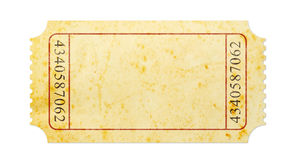 Un poco de contexto:En la siguiente lectura, descubriremos más sobre el autor de la narración en la que trabajaremos, de modo que podamos entender cómo el tiempo y lugar en donde vivió el escritor influye en su obra. A esto le llamamos contexto de producción.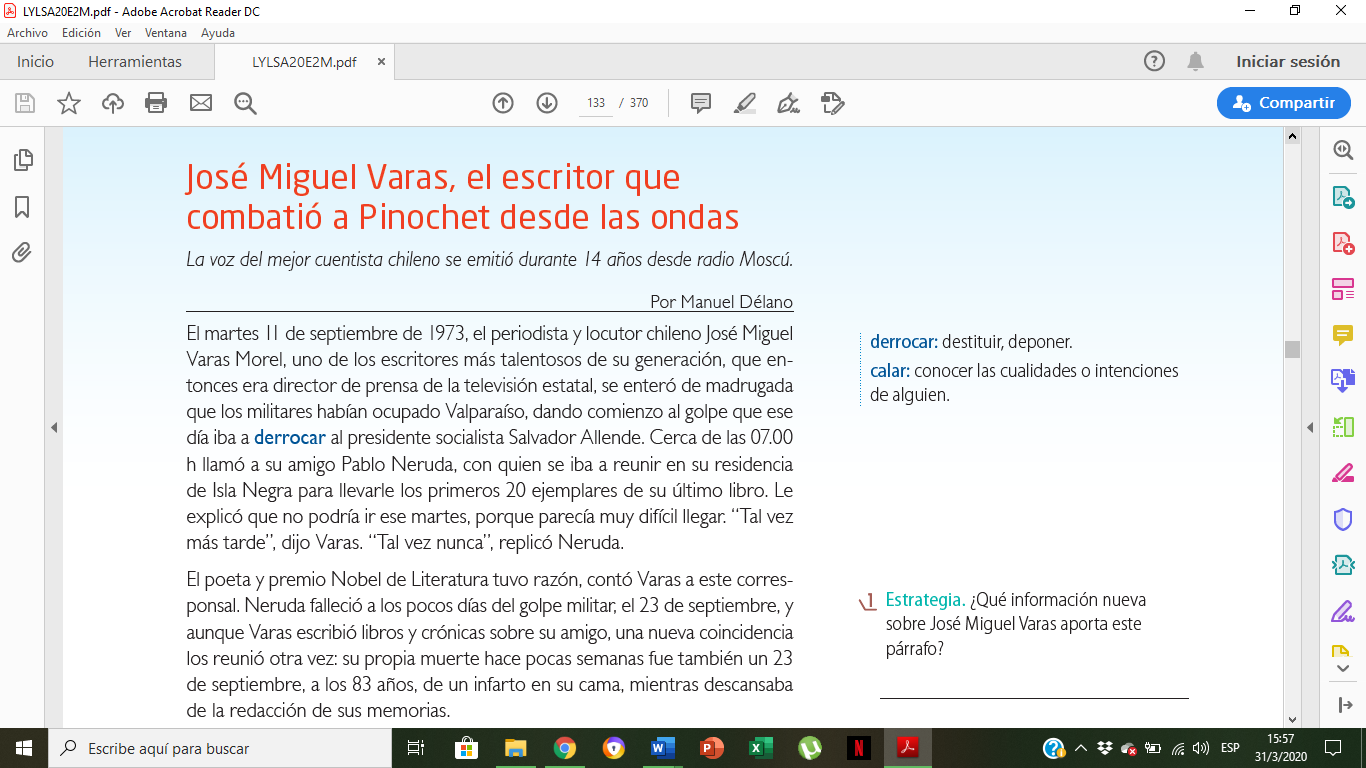 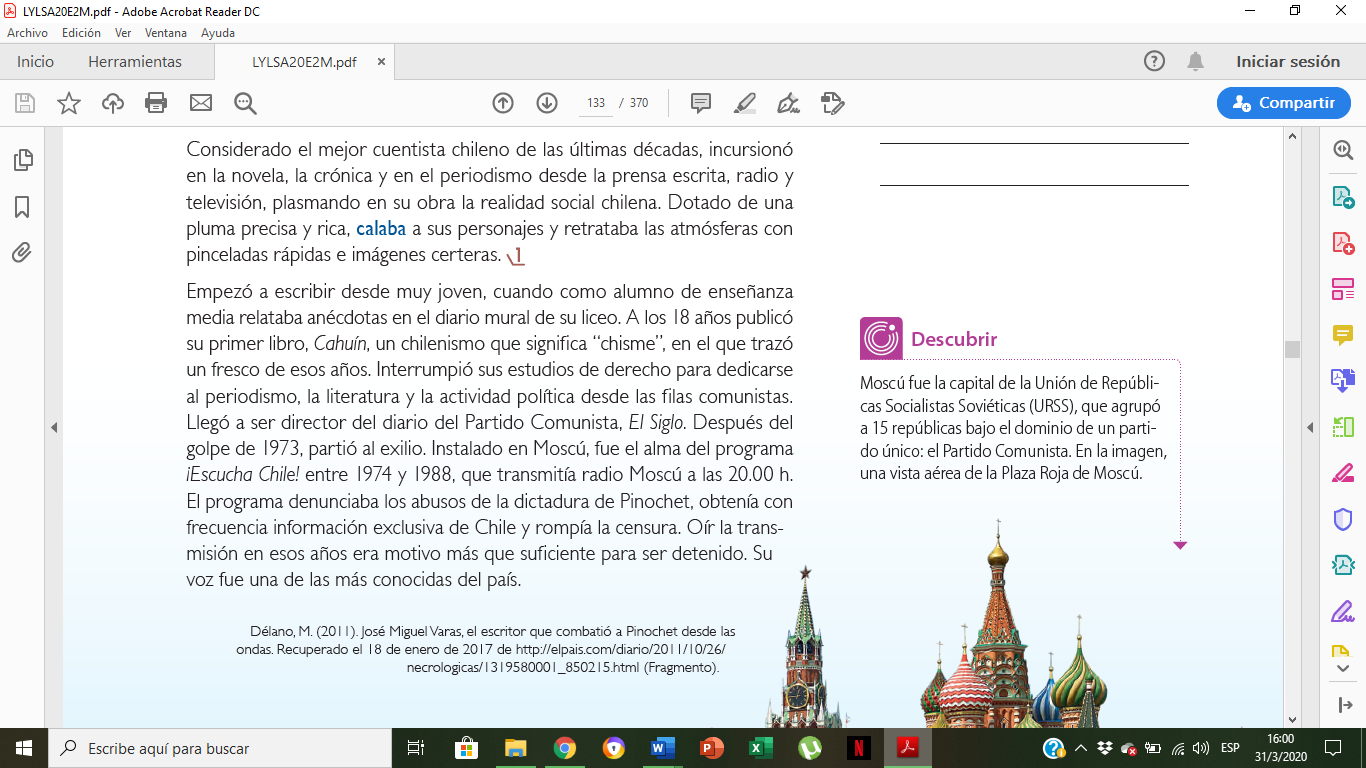 Pregunta intermedia: ¿Por qué José Miguel Varas debió partir al exilio?Responda en: https://forms.gle/6LNXBnQjMFjGEcEcAEn caso de no tener internet, aquí: ________________________________________________________________________________________________________________________________________________________________________________________________________________________________________________Habilidad: ¿cómo inferir sentimientos? ¿Qué vamos a hacer?Vamos a practicar cómo inferir sentimientos y las causas de esto. Para lograrlo, vamos a destacar o subrayar los sentimientos del protagonista (recordar que es aquel que realiza más acciones)Leamos el siguiente texto y responde las preguntas: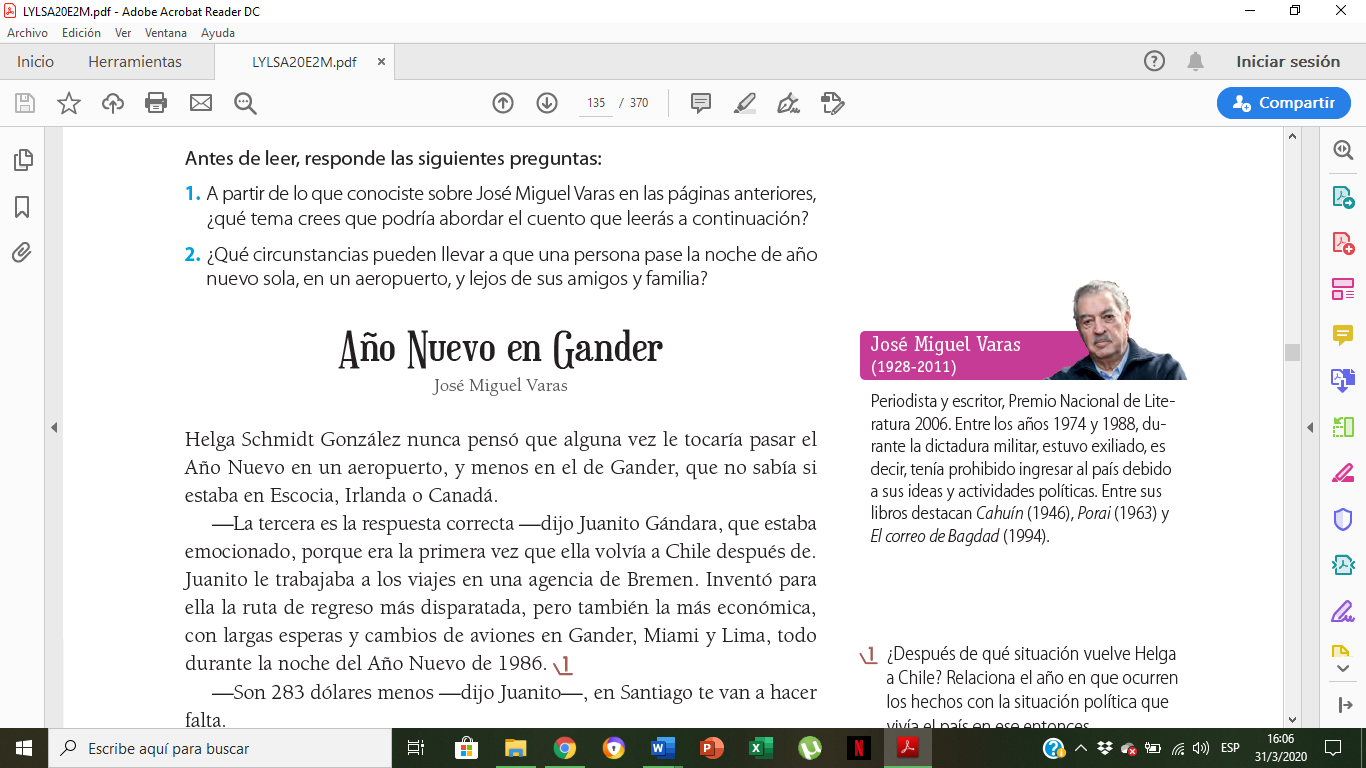 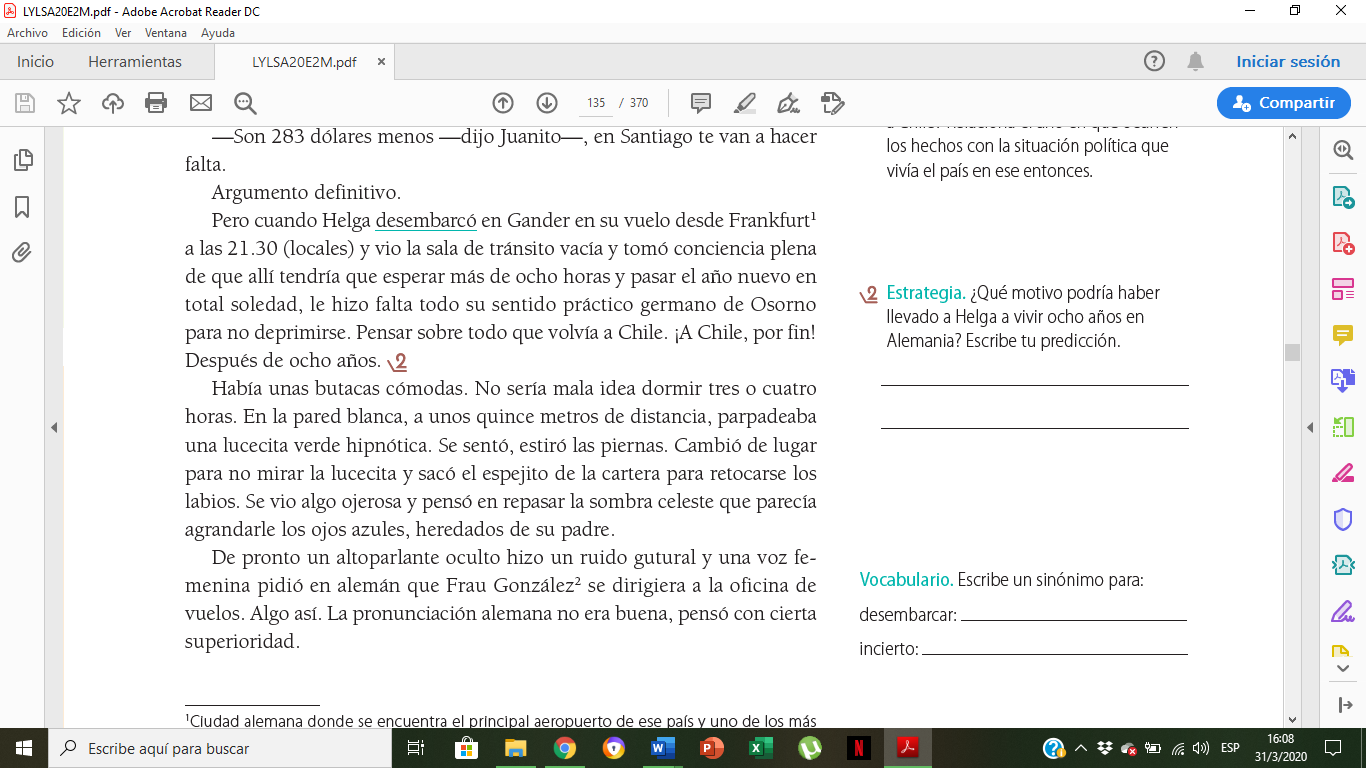 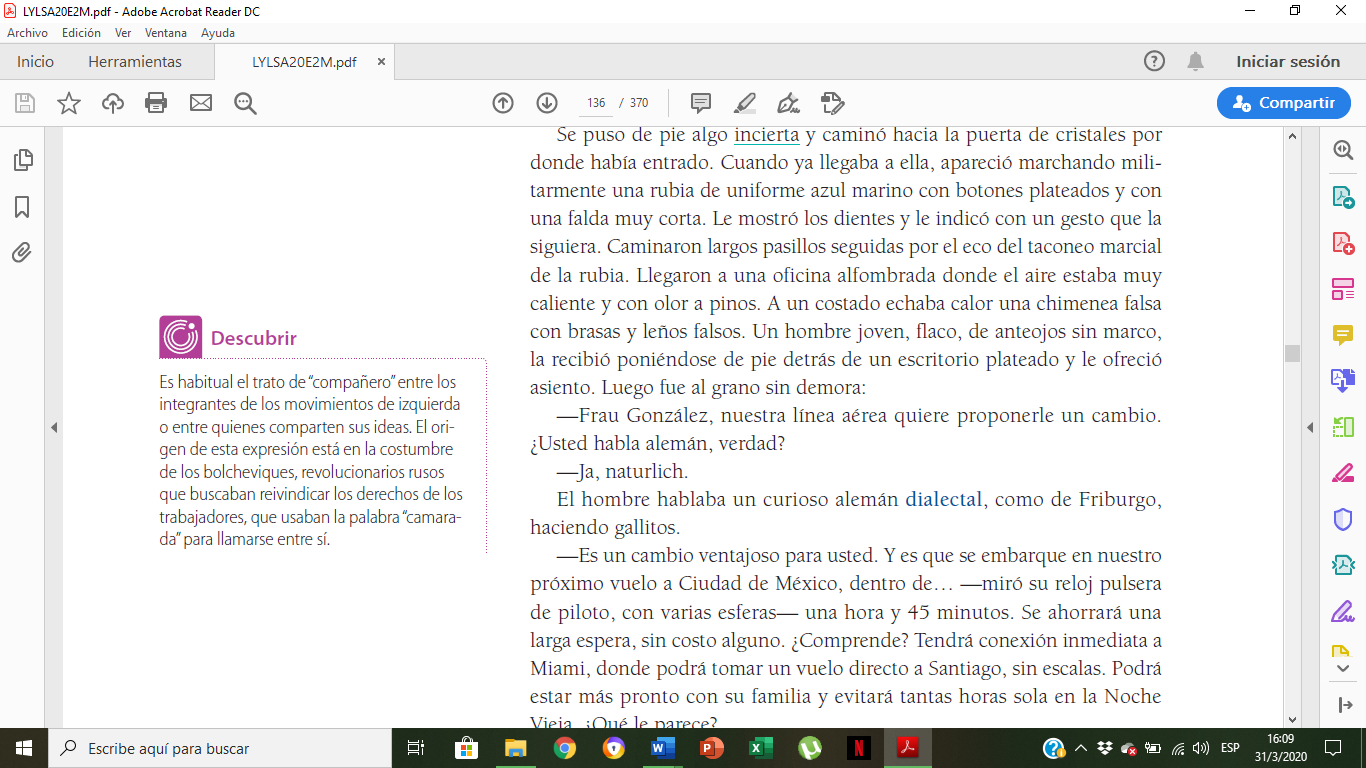 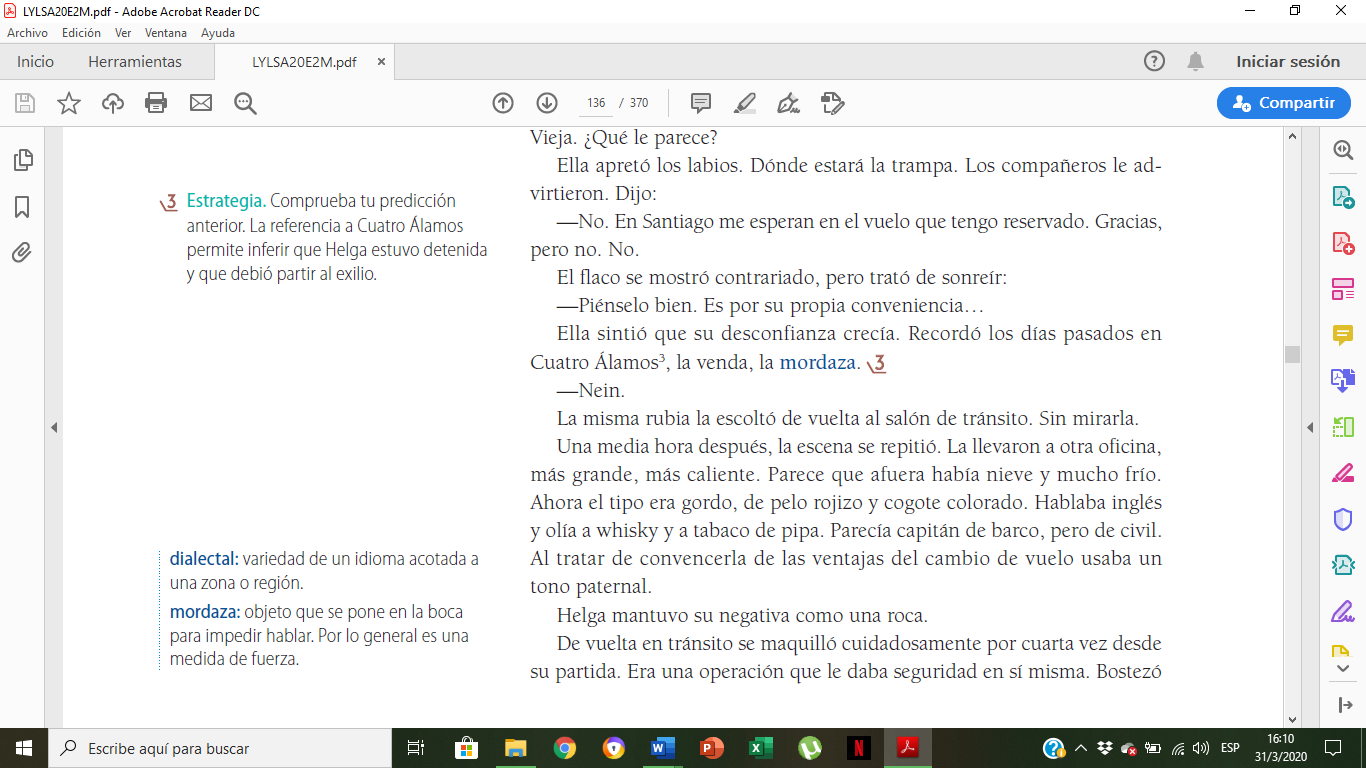 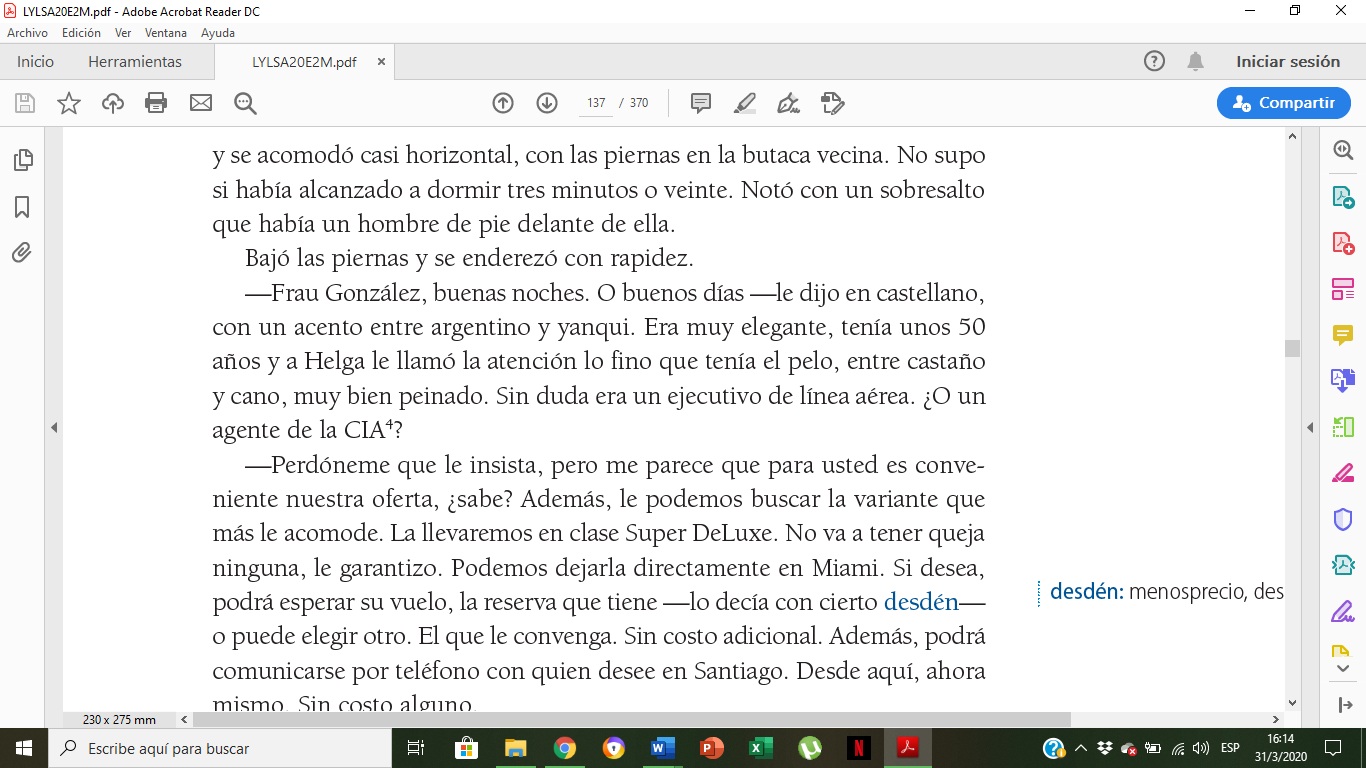 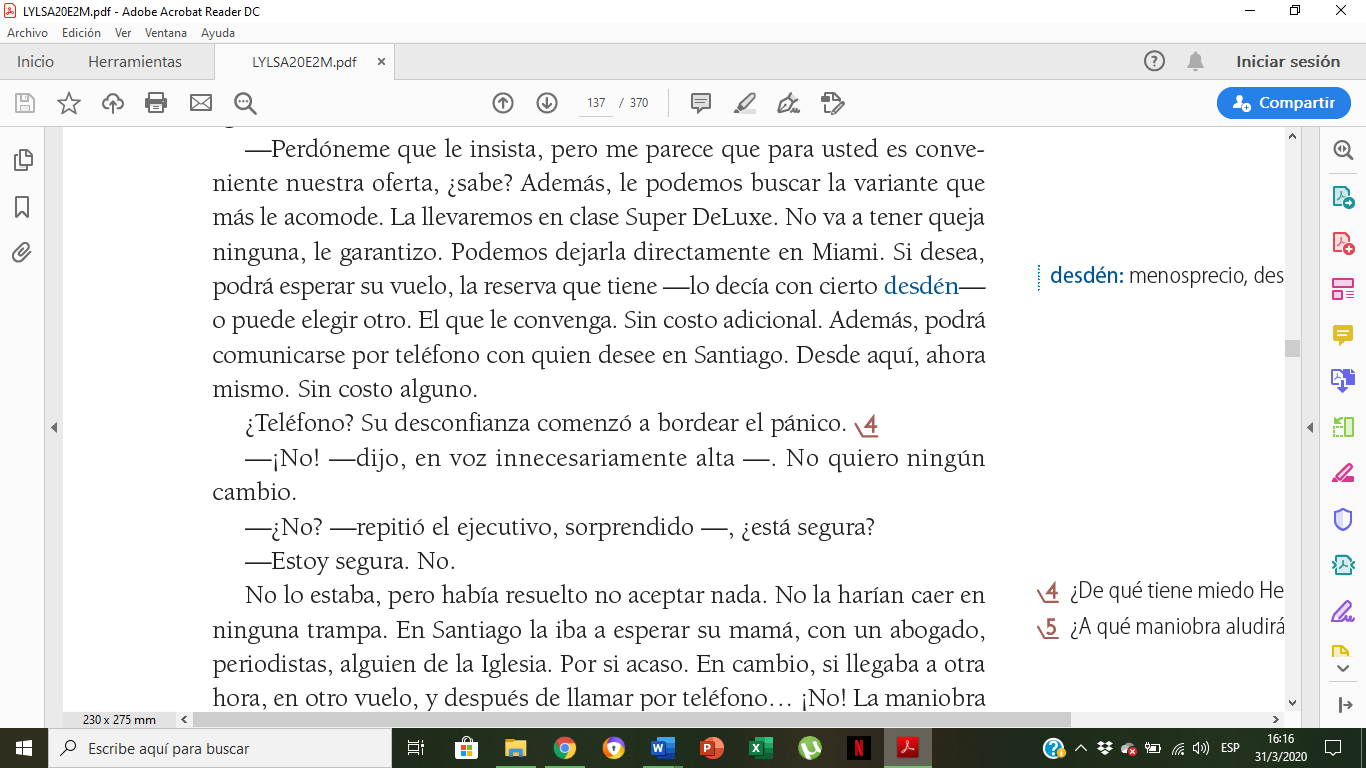 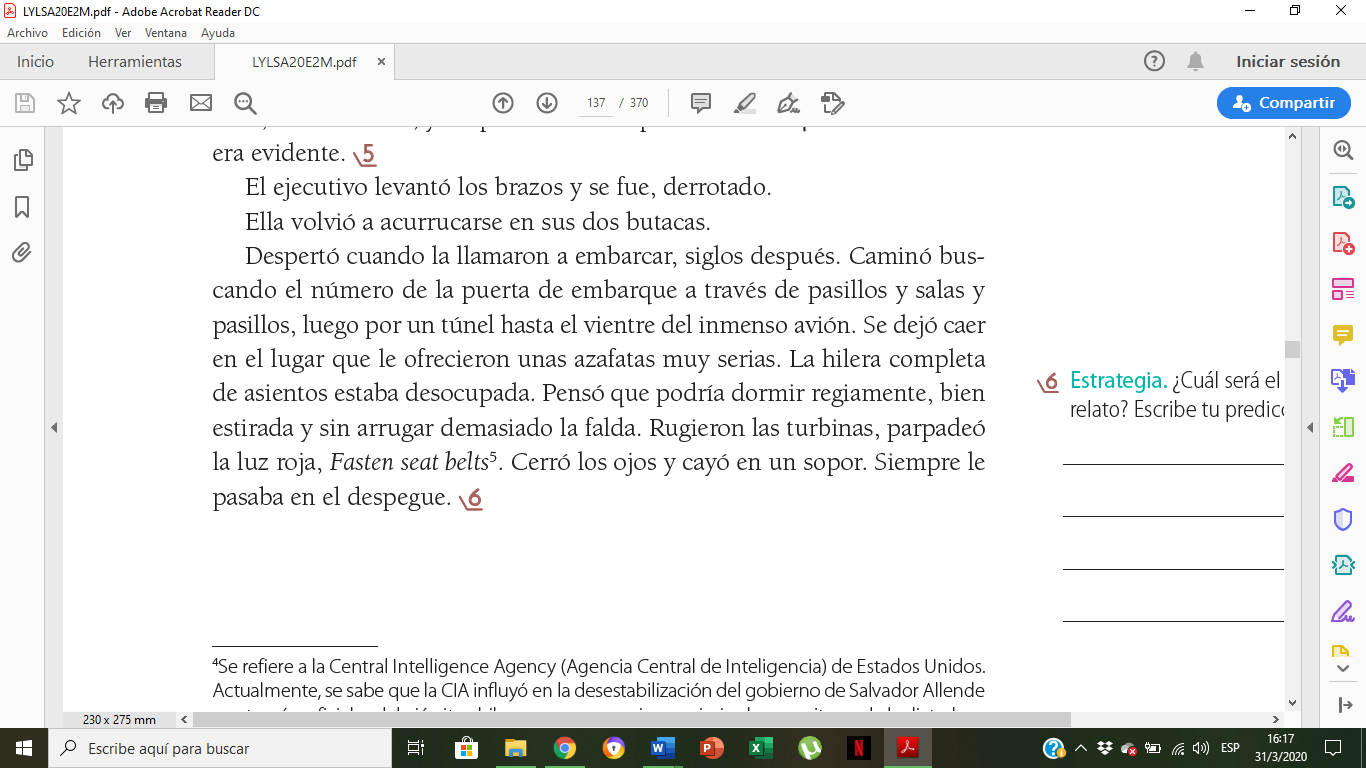 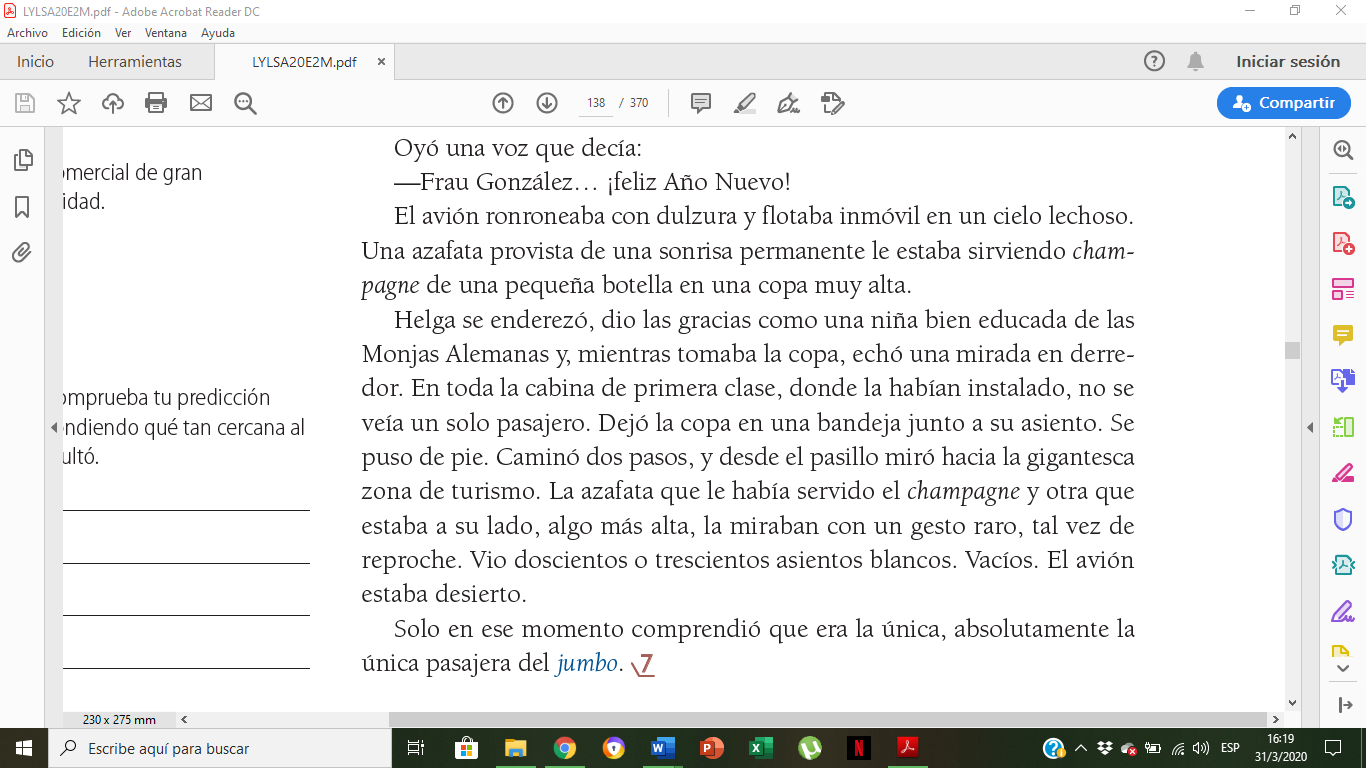 Responda:1. ¿Cuál es el itinerario de vuelo que Helga tenía definido?2. ¿Cuál es el cambio de itinerario que la aerolínea le propone a Helga?3. ¿Cómo afecta a la protagonista el cambio de itinerario propuesto por laaerolínea?4. ¿Por qué Helga Schmidt se encontraba viviendo en Alemania?5. ¿Por qué razón el personal de la aerolínea insistió tanto en cambiar el vuelode Helga? Explica.6. ¿Qué pensamientos tiene Helga luego de desembarcar en Gander?7. ¿Por qué Helga se vuelve incierta luego de que le hablaran por el altoparlante?LA PROFESORA HARA LA CORRECCIÓN A TRAVÉS DE INSTAGRAM (profe.sandracarreno) EL JUEVES 9 DE ABRIL, ATENTOS A LAS PUBLICACIONES.              Ticket de salida:Nombre:Curso:Fecha:Objetivo: Inferir sentimientos y sus causas en un relato latinoamericano. Objetivo: Inferir sentimientos y sus causas en un relato latinoamericano. Objetivo: Inferir sentimientos y sus causas en un relato latinoamericano. 